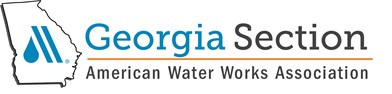 Personal Information 	 Name:  __________________________________     Phone: ___________________________________  Email: ___________________________________    Parents’ Names: ____________________________ Applicant’s Address: ____________________________________________________________________ Parents’ Address (if different from applicant’s address): _____________________________________________________________________________________ Individual GAWWA Member’s Name: ______________________________________________________ Individual GAWWA Membership Number___________________________________________________  Academic Information School Currently Attending: _____________________________________________________________Address:   ____________________________________________________________________________ Current Academic Status (Freshman, Sophomore, etc.): _______________________________________Do you intend to return to your current school: _____________________________________________lf not, where to do you intend  to transfer: _________________________________________________Anticipated Graduation Date:  ___________________________________________________________ Field and Work Experience List internships and/or job experiences in which you have participated during the last two (2) years. Activity 	Paid or Unpaid 	Location/Year _____________________________________________________________________________________ _____________________________________________________________________________________ _____________________________________________________________________________________ (If additional space is needed, use a separate sheet of paper and attach it to this form.) Page 1 of 2Community Service 	 List any community service in which you have participated during the last two (2) years. Activity 	 	             Location/Year ____________________________________________________________________________________ ____________________________________________________________________________________ ____________________________________________________________________________________ (If additional space is needed, use a separate sheet of paper and attach it to this form.) School Activities   List activities and/or organizations in which you have participated during the last two (2) years while in high school.  Include any offices you may have held, school-related honors you may have received, and any other information you consider relevant. Activity 	 	                         Year _____________________________________________________________________________________ _____________________________________________________________________________________ _____________________________________________________________________________________ (If additional space is needed, use a separate sheet of paper and attach it to this form.) Career Aspirations Essay  On a separate sheet of paper, prepare a brief essay (no long than one page, double-spaced) that describes what you would like to do upon graduation from high school or college.   	 NOTE:   You must include with this application, a copy of your SAT or ACT scores, and high school   	transcript(s). APPLICATION CHECKLIST Official application form Copies of SAT or ACT Scores Copy of high school transcript(s) and college transcript if dual enrolled Career Aspirations Essay Incomplete application packages will not be considered. Completed application packages should be emailed to scholarship@gawwa.org by March 29, 2024. Put Scholarship and your name in the subject line of email. Please contact Todd Holderfield if you have any questions at 770-305-4953 or scholarship@gawwa.org.Page 2 of 2